岡原仁志先生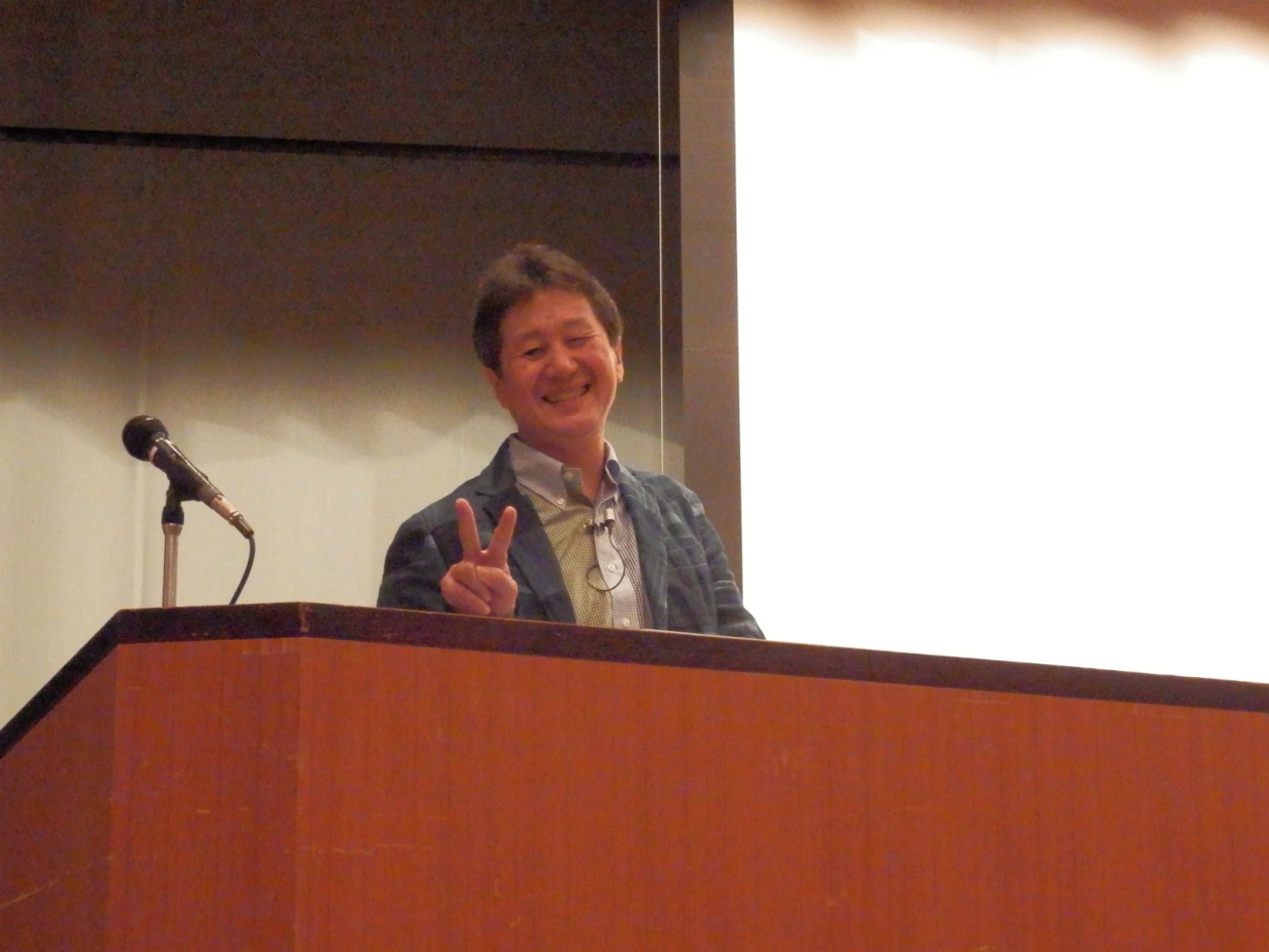 会場のみなさんで「ハグ！」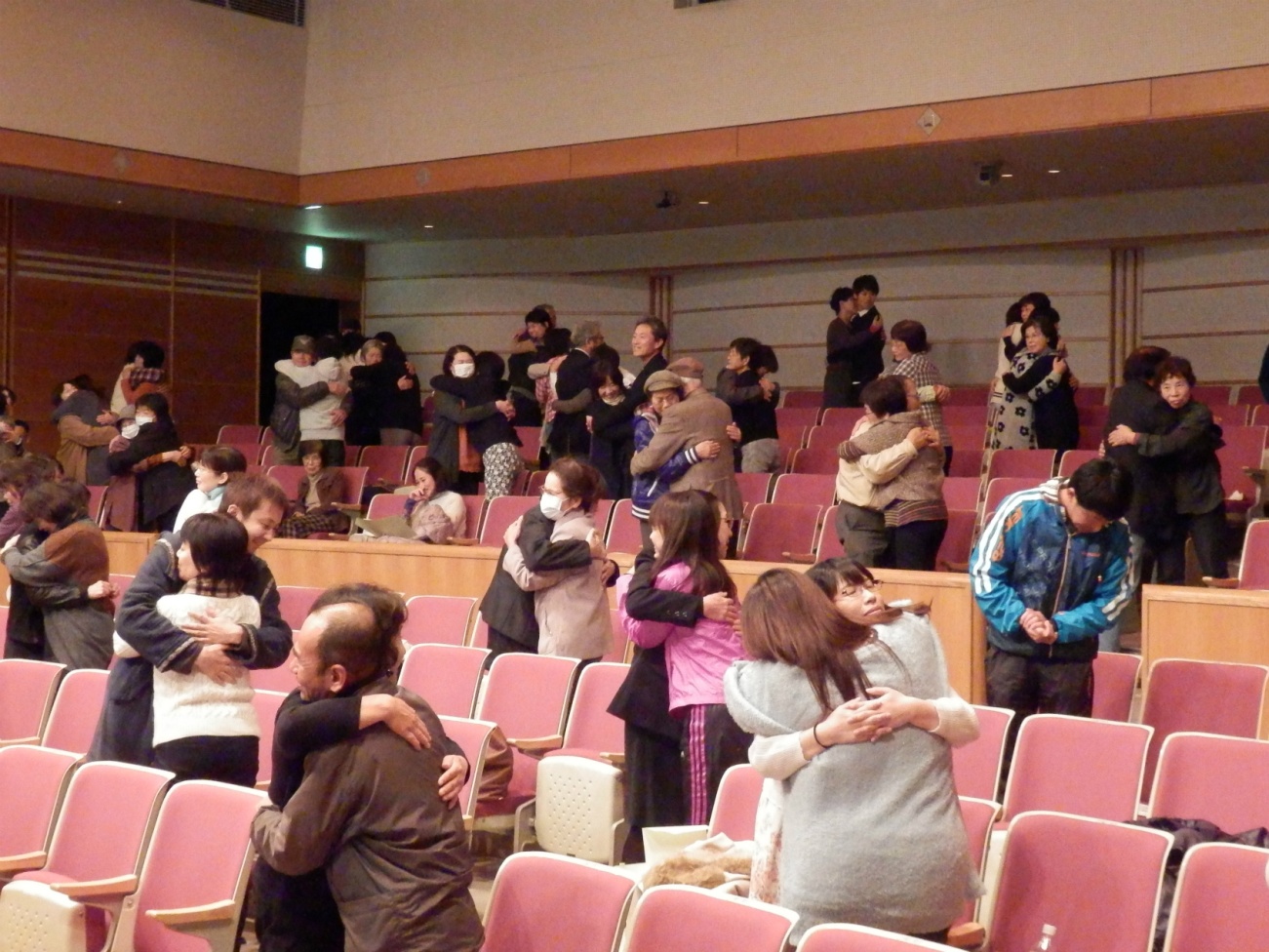 